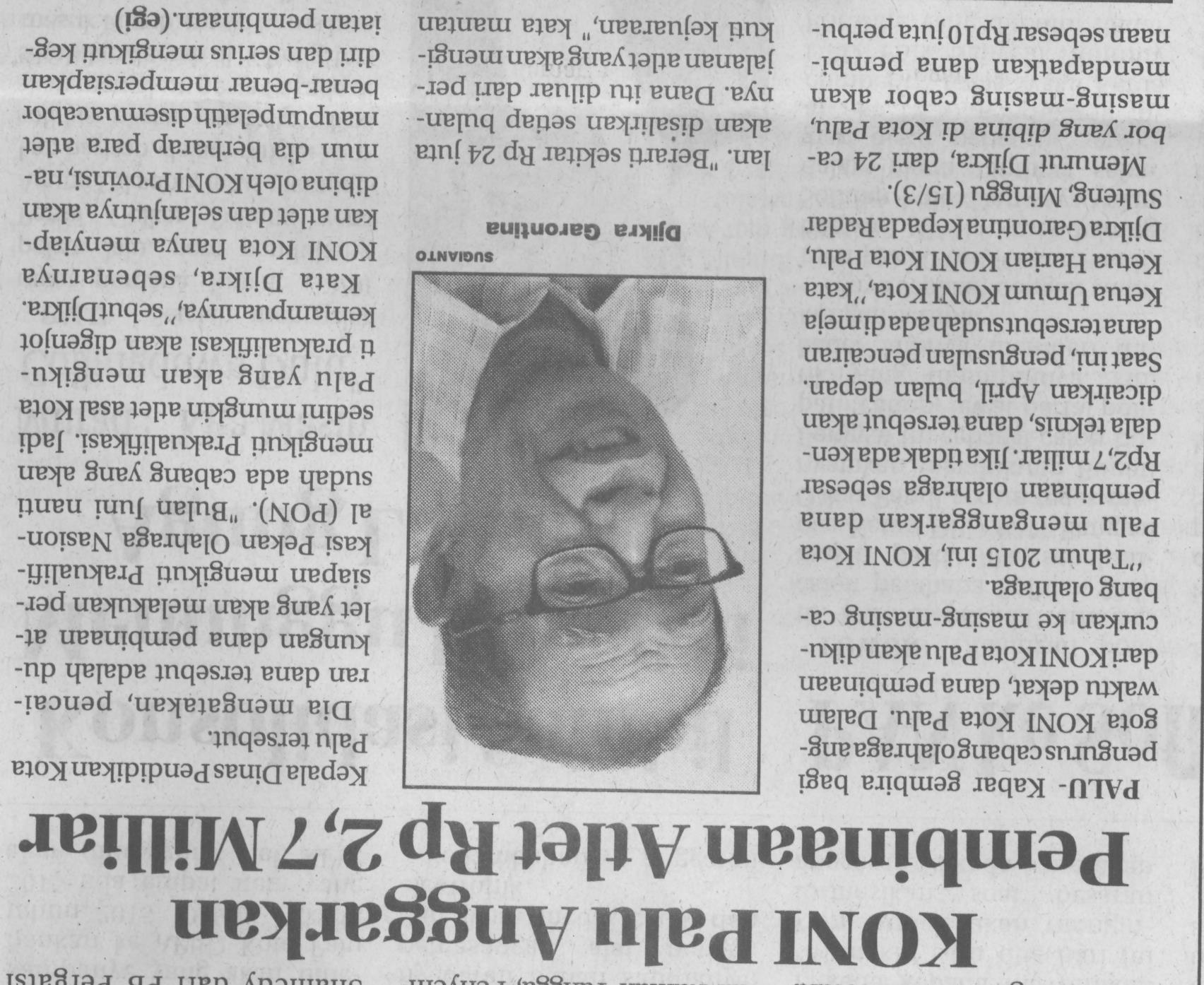 Harian    :RadarKasubaudSulteng 1Hari, tanggal:Senin, 16 maret 2015KasubaudSulteng 1Keterangan:KONI Palu Anggarkan Pembinaan Atlet Rp2,7 MiliarKasubaudSulteng 1Entitas:PaluKasubaudSulteng 1